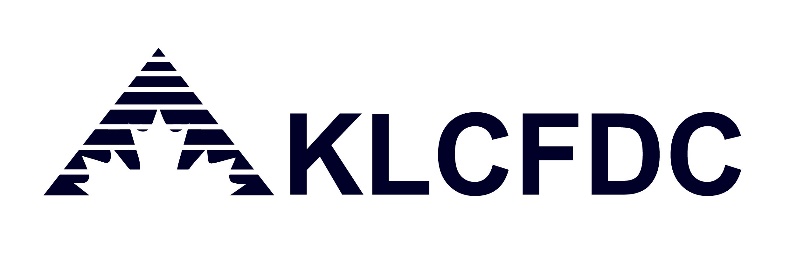 COMMUNITY ECONOMIC DEVELOPMENT FUNDINGAPPLICATION FORMSupporting documents:completed application project timeline, marketing details, budgetlist of governing directors (if applicable)OrganizationName: OrganizationName: Address: Address: Contact Name: Position: Contact Email: Phone: Project Name: Project Name: Project Location: Project Location: Purpose and Outcomes: How will the project support local economic development (e.g job creation, visitor attraction, business investment)? (max. 100 words)Purpose and Outcomes: How will the project support local economic development (e.g job creation, visitor attraction, business investment)? (max. 100 words)Proposed Start Date (yyyy/mm/dd) Proposed Completion Date (yyyy/mm/dd) Date:Authorized Signature – Docusign signature or electronic signature preferred to vkillen@klcfdc.comSignature 1 :Office Use OnlyOffice Use OnlyDate Received:Date Approved: